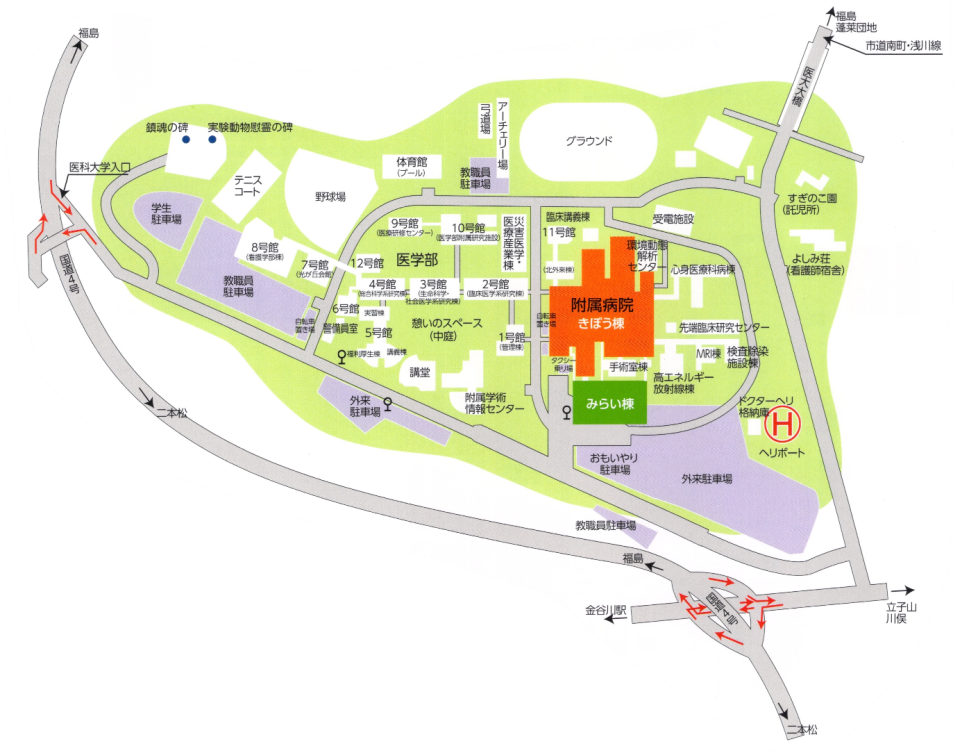 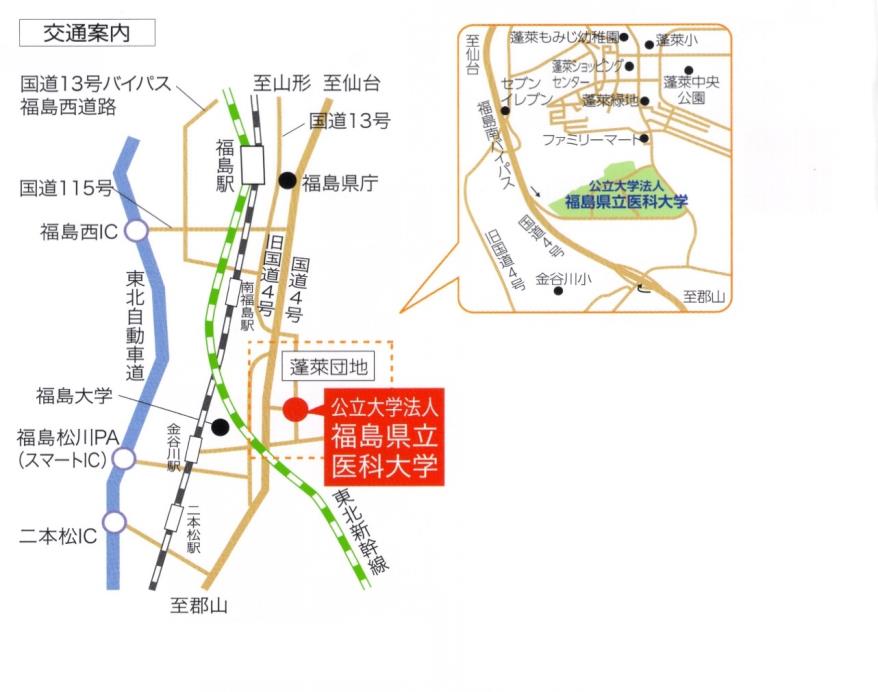 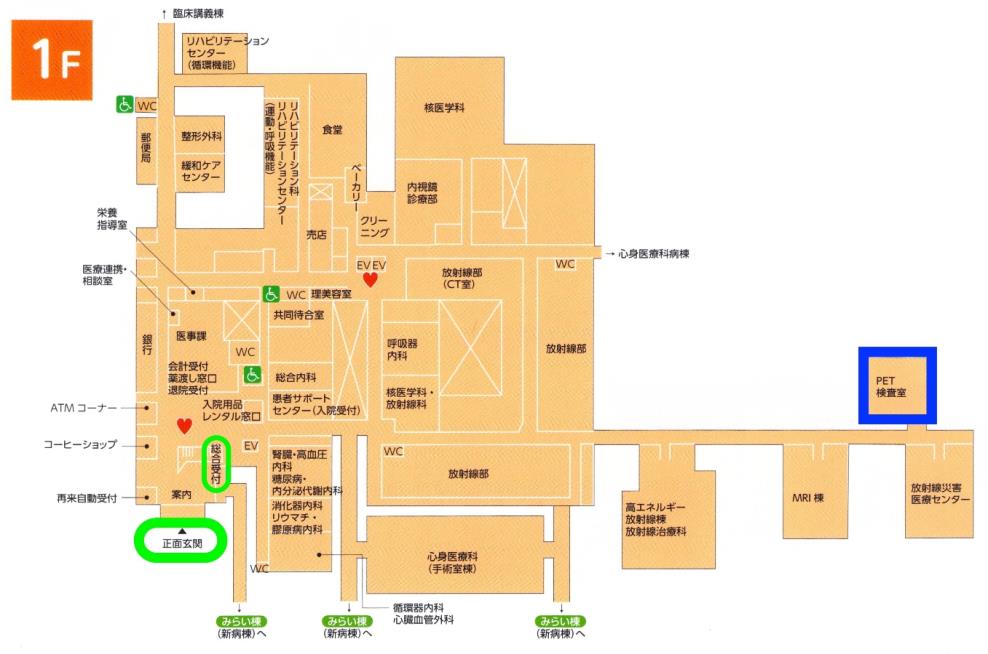 検査前日検査当日検査当日食　事食事、水、お茶は普段通りおとり下さい午前（8：30～11：30）に検査の方午後（12：00～）に検査の方食　事食事、水、お茶は普段通りおとり下さい朝食は食べない朝食は８時までに終え、昼食は食べない食　事食事、水、お茶は普段通りおとり下さい果物、ガム、アメなどは口にしないジュース、牛乳、スポーツ飲料などは飲まない（水・お茶は飲むことができます）果物、ガム、アメなどは口にしないジュース、牛乳、スポーツ飲料などは飲まない（水・お茶は飲むことができます）お　薬下剤は使用しない（その他のお薬は普段通りご使用いただけます）以下のお薬は使用しない　　※ただし医師の指示に従う・糖尿病の薬　　・インスリン注射　　・下剤（その他のお薬は普段通りご使用いただけます）持続点滴が必要な方は、検査４時間前から生理食塩水に変更下さいまた、輸液ラインは２ｍ以上でお願いします（ヘパロック可）以下のお薬は使用しない　　※ただし医師の指示に従う・糖尿病の薬　　・インスリン注射　　・下剤（その他のお薬は普段通りご使用いただけます）持続点滴が必要な方は、検査４時間前から生理食塩水に変更下さいまた、輸液ラインは２ｍ以上でお願いします（ヘパロック可）その他筋肉に負担のかかる運動は避ける筋肉に負担のかかる運動は避ける筋肉に負担のかかる運動は避ける○検査前に医大附属病院ＰＥＴ検査室より検査の確認のためご連絡を差し上げます○検査の不明な点については、医大附属病院ＰＥＴ検査室までお問い合わせ下さい○検査のキャンセルは前日（月曜検査の場合は金曜）の午後３時までに下記までご連絡下さい○検査時間に遅れると検査が出来なくなる場合があります◇ご連絡先◇福島県立医科大学附属病院　PET検査室　　電話：０２４-５４７-１３８３（受付時間　８：３０～１７：００）